Publicado en Madrid el 17/09/2019 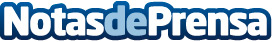 Ontruck continúa su expansión internacional con el inicio de operaciones en Países BajosSon ya cuatro los países europeos en los que la compañía está presente como operador de transporte de mercancías de corta y media distancia. En este nuevo mercado cubrirá cinco de las principales ciudades holandesas: Amsterdam, Rotterdam, Utrecht, La Haya y BredaDatos de contacto:Ontruck674 71 91 54Nota de prensa publicada en: https://www.notasdeprensa.es/ontruck-continua-su-expansion-internacional Categorias: Internacional Ecología Logística Industria Automotriz Innovación Tecnológica http://www.notasdeprensa.es